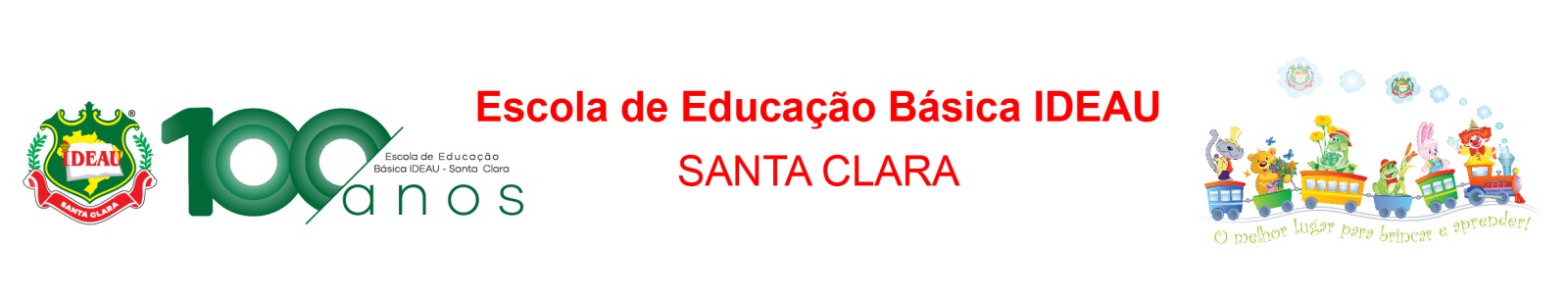 MATERIAL DE USO DIÁRIO – MOCHILACHUPETA (se usar)1 TOALHA de ROSTOSACOLA PLÁSTICA PARA ROUPA SUJA1 MUDA DE ROUPA (conforme a estação do ano)COPO ou MAMADEIRA PARA ÁGUA MAMADEIRA PARA LEITE (se tomar)LANCHEIRA (com lanche, bebida, toalhinha e talheres)PARA DEIXAR NA ESCOLA1 pacote de lenço umedecido1 pacote de fraldas1 boné	1 brinquedo de encaixe com peças médias/grandes 1 brinquedo (carrinho, bonecas, panelinhas...)1 livro de história adequado para a faixa etária1 rolo de plástico 5 lt1 almofada1 brinquedo de areia (kit praia)PARA O BERÇO: 1 travesseiro, 1 jogo de lençol e 1 coberta (vai para casa na 6ª. Feira e retorna 2ª. Feira)1 NECESSAIRE COM			                   1 pomada de assadura								1 sabonete líquido											1 protetor solar	1 repelente spray	1 UMA CAIXA (tipo sapato) COM						1 tubo tinta guache 250 ml (qualquer cor), de preferência Acrilex1 cola 90g, de preferência Acrilex ou Tris1 cx giz gel retrátil, com 12 cores1 cx de lápis de cor, grosso, tipo jumbo1 pote com tampa para guardar a massinha de modelar2 cx de massa de modelar SOFT (base amido)1 camiseta grande ou jaleco, para pintura2 revistas para recorte1 rolo de pintura1 tela para pintura, tamanho 20x30		          				1 pincel nº 121 jogo de canetinhas hidrográficas jumbo (ponta grossa)	1 tesoura vai e vem, de preferência Maped ou MolinOBS: As marcas são sugeridas em função da qualidade, durabilidade e fácil manuseio.